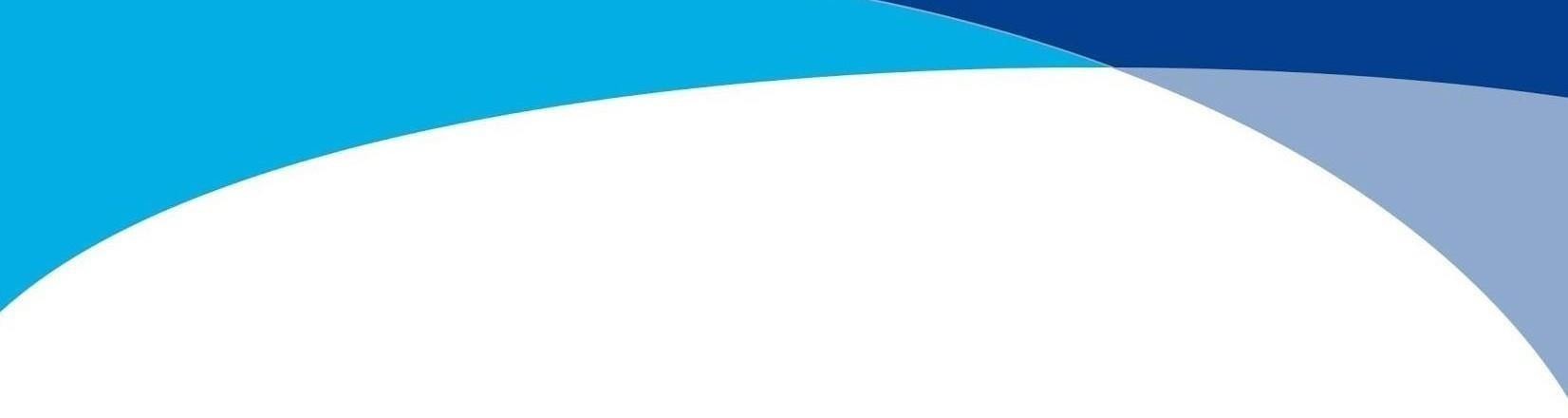 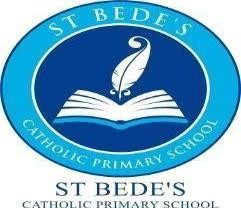 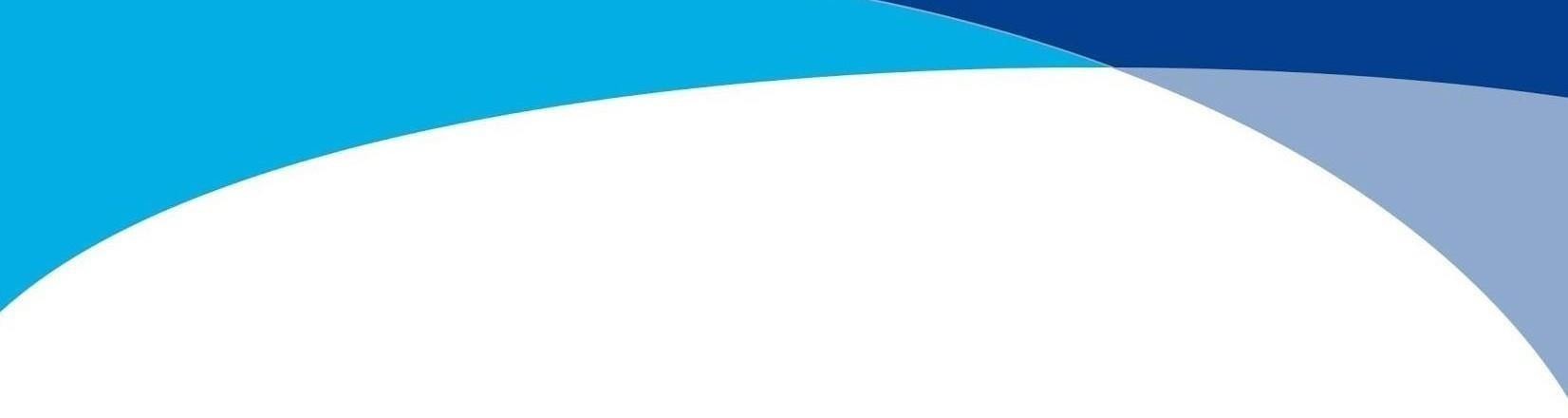 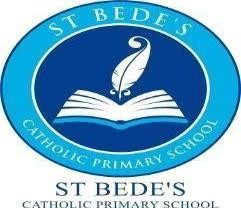 30 hours tax free childcareDear Parents and Carers,St Bede’s Catholic Primary School is pleased to announce that we are now offering 30 hours tax free childcare.Eligibility is available for parents on the HMRC 30 hours free childcare website.  If you are interested, then please click on the link to check your eligibility and apply https://www.gov.uk/30-hours-free-childcarePlease follow the steps carefully and once completed, you will be issued with an 11-digit validation code. You will then need to bring the validation code, your national insurance number and child’s birth certificate into the school’s office.  Your eligibility will then be verified with the Local Authority.  Each child that qualifies is entitled to 30 hours per week tax free childcare.  Please be aware that we are only able to confirm the offer of a 30-hour place once we (school) have verified the eligibility code provided by HMRC.The 30 hours tax free childcare will be available for your child from the term after their 3rd birthday.The 30 hours provision does not cover lunchtime supervision therefore we will be charging £3 per day for lunchtime supervision with the additional cost of a school dinner (£2.10 a day) or you can provide your child with a healthy packed lunch. School lunches will need to be booked and paid in advance on the Monday of that week via Parent Pay.If you have any queries, please do not hesitate to contact the school office by telephone (01642 485217) or through the enquiries email: enquiries@stbedes.npcat.org.uk Yours sincerely,Miss Smith, Miss Trenholm and Mrs WhiteExecutive Headteacher: Mrs M Brown Headteacher: Miss L Smith Assistant Headteacher: Miss R TrenholmSt Bede’s Catholic Primary School, Redcar Road, Marske by the Sea, TS11 6AETel: 01642 485217 | Email: enquiries@stbedes.npcat.org.uk | Website: stbedes.npcat.org.uk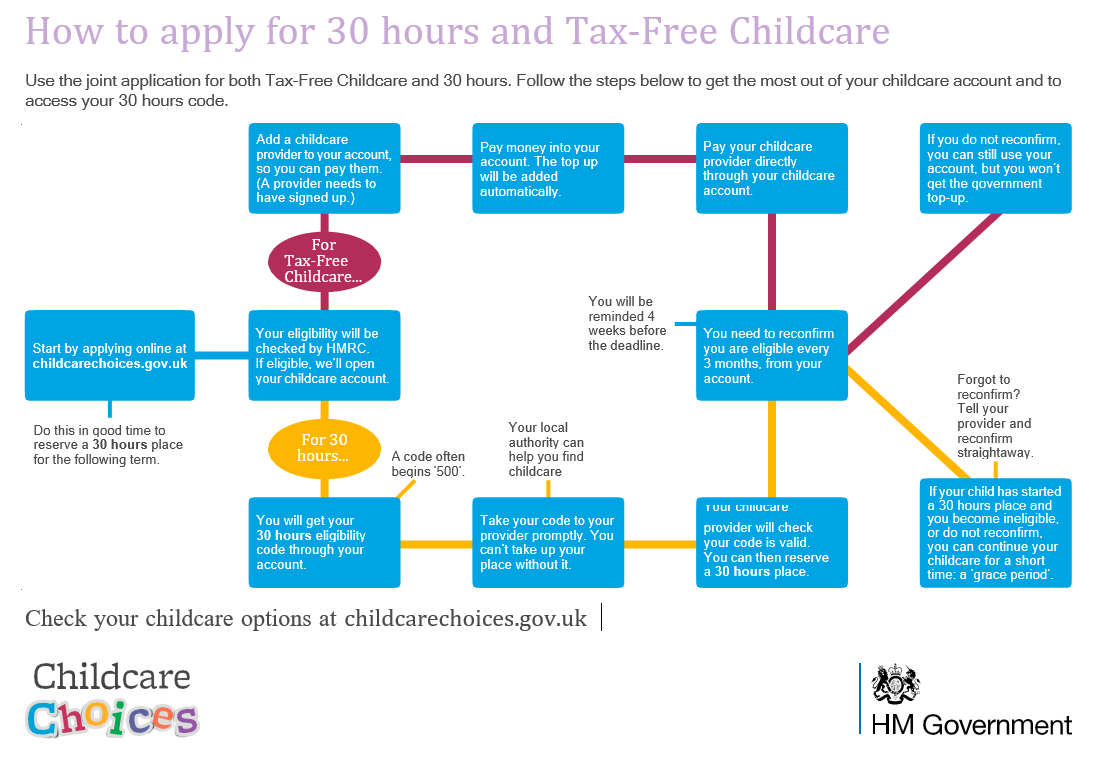 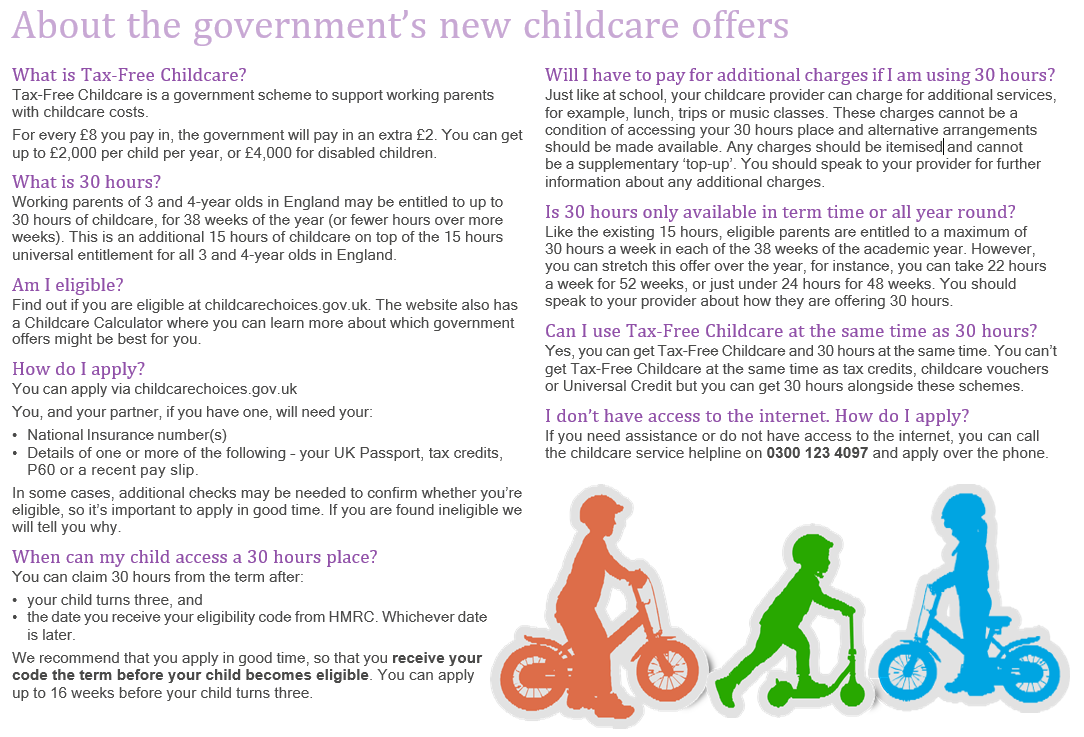 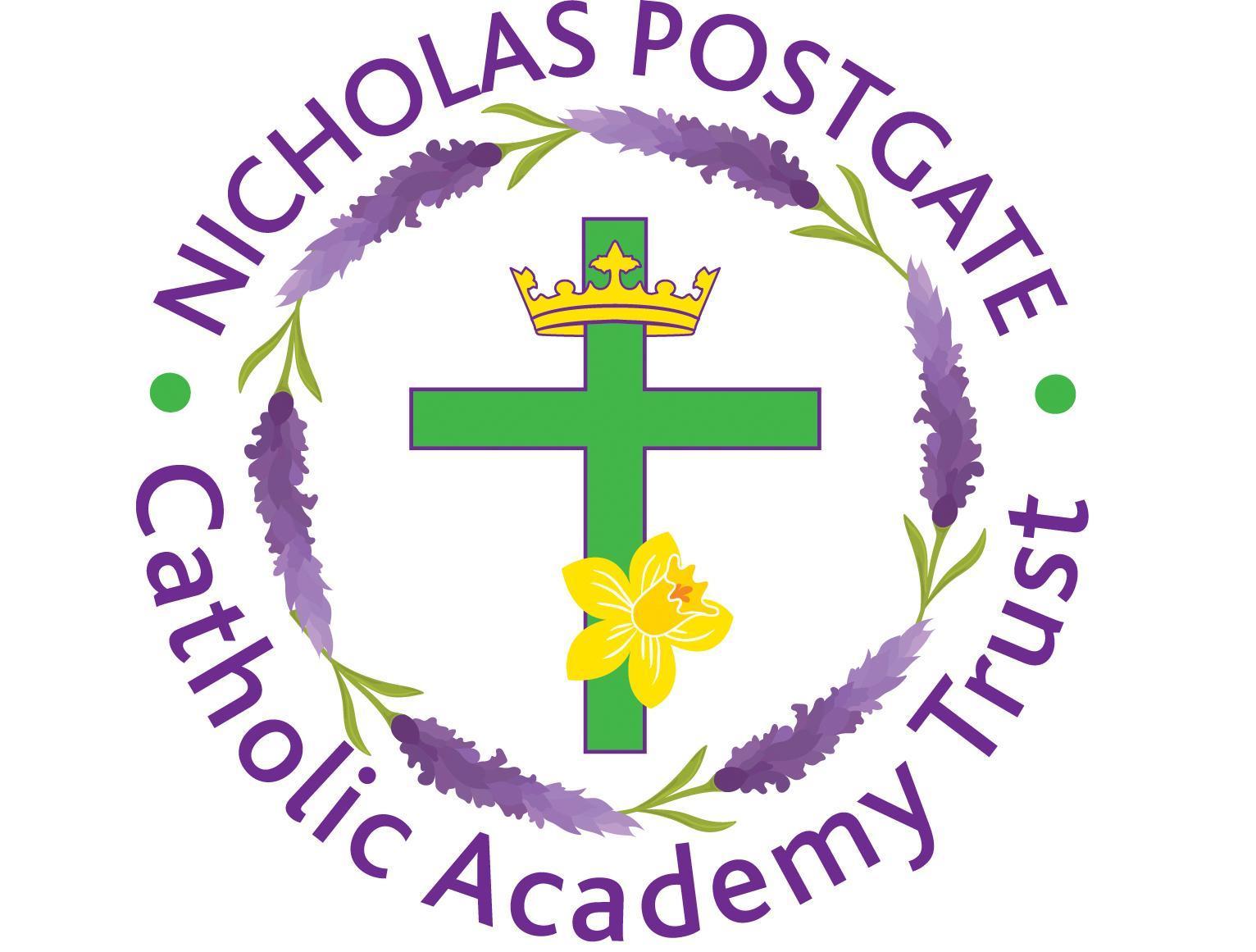 